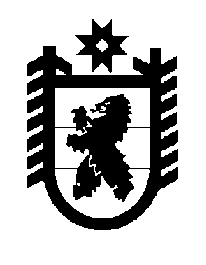 Российская Федерация Республика Карелия    ПРАВИТЕЛЬСТВО РЕСПУБЛИКИ КАРЕЛИЯРАСПОРЯЖЕНИЕот  26 октября 2018 года № 669р-Пг. Петрозаводск В целях реализации распоряжения Правительства Российской Федерации от 17 сентября 2018 года № 1954-р:1. Одобрить и подписать Соглашение между Министерством финансов Российской Федерации и Правительством Республики Карелия о предоставлении бюджету Республики Карелия дополнительной финансовой помощи из федерального бюджета в виде дотации на поддержку мер по обеспечению сбалансированности бюджетов субъектов Российской Федерации для реализации проектов создания комфортной городской среды в малых городах и исторических поселениях в рамках проведения Всероссийского конкурса лучших проектов создания комфортной городской среды (далее – Соглашение).2. Контроль за реализацией Соглашения возложить на Министерство строительства, жилищно-коммунального хозяйства и энергетики Республики Карелия.  
           Глава Республики Карелия                                                              А.О. Парфенчиков